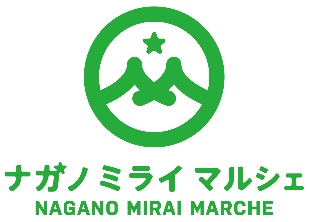 必要事項を記載の上、店舗と商品写真を添えて、メールまたは、FAXにてお申し込みください。事業所名代表者様様様様役職名役職名ご担当者名様様様様役職名役職名住所TEL当日の連絡先当日の連絡先当日の連絡先E-mail当日の参加人数当日の参加人数当日の参加人数　　　　　　　　名主な出品希望商品商品名商品名商品名商品名内容内容主な出品希望商品商品①☐常温 ☐冷蔵 ☐調理販売☐常温 ☐冷蔵 ☐調理販売主な出品希望商品商品②☐常温 ☐冷蔵 ☐調理販売☐常温 ☐冷蔵 ☐調理販売主な出品希望商品商品③☐常温 ☐冷蔵 ☐調理販売☐常温 ☐冷蔵 ☐調理販売電源の希望☐希望する　　使用機材名：☐希望する　　使用機材名：☐希望する　　使用機材名：☐希望する　　使用機材名：☐希望する　　使用機材名：☐希望する　　使用機材名：☐希望する　　使用機材名：冷蔵ケースの希望□希望する□希望するその他の希望その他の希望その他の希望機器名（　　　　　　　）機器名（　　　　　　　）店舗のPRと描く将来を記入店舗のPRと描く将来を記入